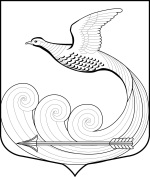 Глава местной администрациимуниципального образования Кипенское сельское поселениемуниципального образования Ломоносовского муниципального районаЛенинградской областиПОСТАНОВЛЕНИЕ08.04.2014 г.  №  112д. Кипень«О внесении изменений в Муниципальную целевую программу «Капитальный ремонт и ремонт дворовых территорий многоквартирных домов, проездов к дворовым территориям многоквартирных домов населенных пунктов муниципального образования Кипенское сельское поселение; капитальный ремонт и ремонт автомобильных дорог общего пользования местного значения, в том числе в населенных пунктах муниципального образования Кипенское сельское поселение на 2014 год», утвержденную постановлением № 73 от 11.03.2014»В связи с уточнением сметной стоимости выполнения работ по ремонту дороги в д. Черемыкино, ул. Поселковая ПОСТАНОВЛЯЕТ:1.	Внести изменения  в Муниципальную целевую программу «Капитальный ремонт и ремонт дворовых территорий многоквартирных домов, проездов к дворовым территориям многоквартирных домов населенных пунктов муниципального образования Кипенское сельское поселение; капитальный ремонт и ремонт автомобильных дорог общего пользования местного значения, в том числе в населенных пунктах муниципального образования Кипенское сельское поселение на 2014 год», утвержденной постановлением № 73 от 11.03.2014:1.1. Раздел «Объемы и источники финансирования Программы» Части 1. читать в следующей редакции:1.2. Приложение № 1 Программы читать в следующей редакции:2. Контроль за исполнением настоящего Постановления возложить на заместителя главы местной администрации Овчарова Н. Н.И.о.  главы  местной администрации МО Кипенское сельское поселение:                                                 Е.Н.  АбакумовОбъемы и источники финансирования ПрограммыОбщий объем финансирования по Программе на 2014 год составляет 940,963 тыс. руб., в том числе:из средств  бюджета Ленинградской области 636,788 тыс. руб.из средств местного бюджета 304,175 тыс. руб.Объемы финансирования на 2015 – 2020 годы будут уточнены в соответствующих периодахПриложение № 1 к Муниципальной целевой программе «Капитальный ремонт и ремонт дворовых территорий многоквартирных домов, проездов к дворовым территориям многоквартирных домов населенных пунктов МО Кипенское сельское поселение; капитальный ремонт и ремонт автомобильных дорог общего пользования местного значения, в т.ч. в населенных пунктах МО Кипенское сельское поселение на 2014 год» Приложение № 1 к Муниципальной целевой программе «Капитальный ремонт и ремонт дворовых территорий многоквартирных домов, проездов к дворовым территориям многоквартирных домов населенных пунктов МО Кипенское сельское поселение; капитальный ремонт и ремонт автомобильных дорог общего пользования местного значения, в т.ч. в населенных пунктах МО Кипенское сельское поселение на 2014 год» Приложение № 1 к Муниципальной целевой программе «Капитальный ремонт и ремонт дворовых территорий многоквартирных домов, проездов к дворовым территориям многоквартирных домов населенных пунктов МО Кипенское сельское поселение; капитальный ремонт и ремонт автомобильных дорог общего пользования местного значения, в т.ч. в населенных пунктах МО Кипенское сельское поселение на 2014 год» Приложение № 1 к Муниципальной целевой программе «Капитальный ремонт и ремонт дворовых территорий многоквартирных домов, проездов к дворовым территориям многоквартирных домов населенных пунктов МО Кипенское сельское поселение; капитальный ремонт и ремонт автомобильных дорог общего пользования местного значения, в т.ч. в населенных пунктах МО Кипенское сельское поселение на 2014 год» Приложение № 1 к Муниципальной целевой программе «Капитальный ремонт и ремонт дворовых территорий многоквартирных домов, проездов к дворовым территориям многоквартирных домов населенных пунктов МО Кипенское сельское поселение; капитальный ремонт и ремонт автомобильных дорог общего пользования местного значения, в т.ч. в населенных пунктах МО Кипенское сельское поселение на 2014 год» № п.пНаименование объектаМатериалМеро-приятиеСумма,тыс.руб.1д. Черемыкино, ул. ПоселковаяЩебёночно-песчаная смесьРемонт940,963